电子商务专业实践操作考核标准一、任务说明（一）应聘者从提供的素材里找恰当的图片制作详情页中的商品主图。（一）软件环境：win10操作系统，Photoshop CS6 二、考核流程与评分标准（一）评分采用百分制；（二）考核时长30分钟；三、评分标准电子商务专业实践操作试题一一、商品介绍二、商品评价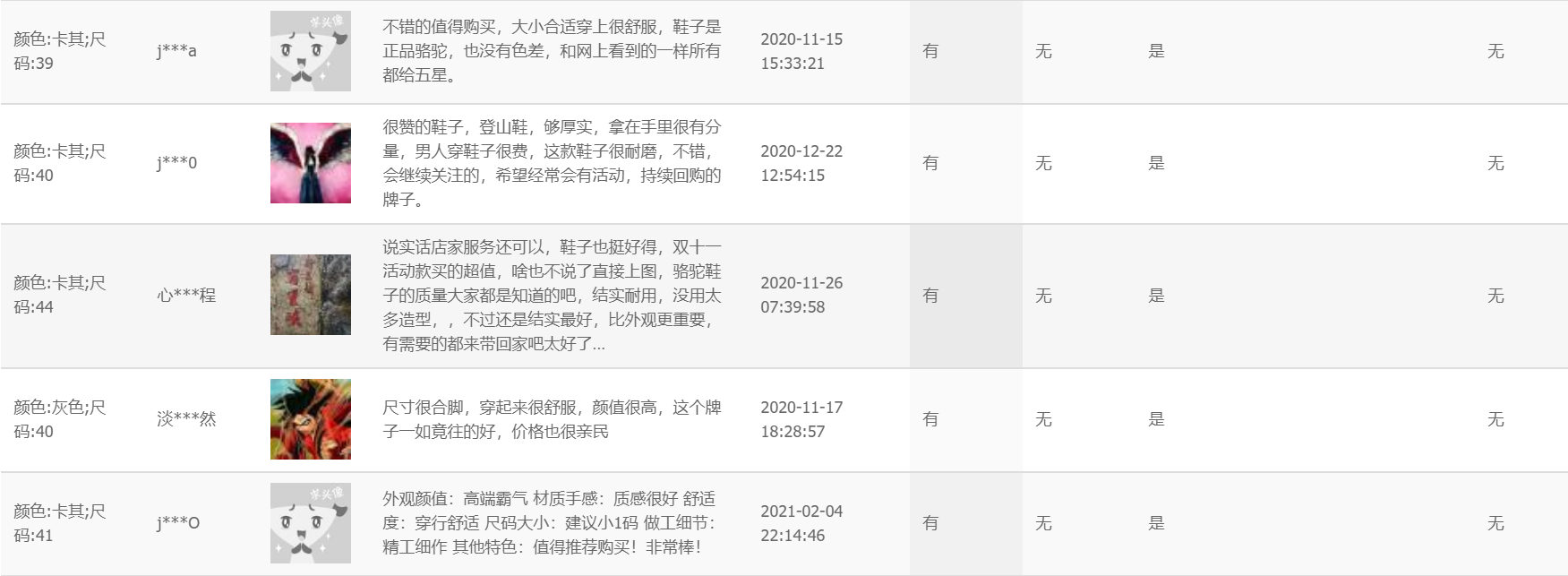 电子商务专业实践操作试题二一、商品介绍二、商品评价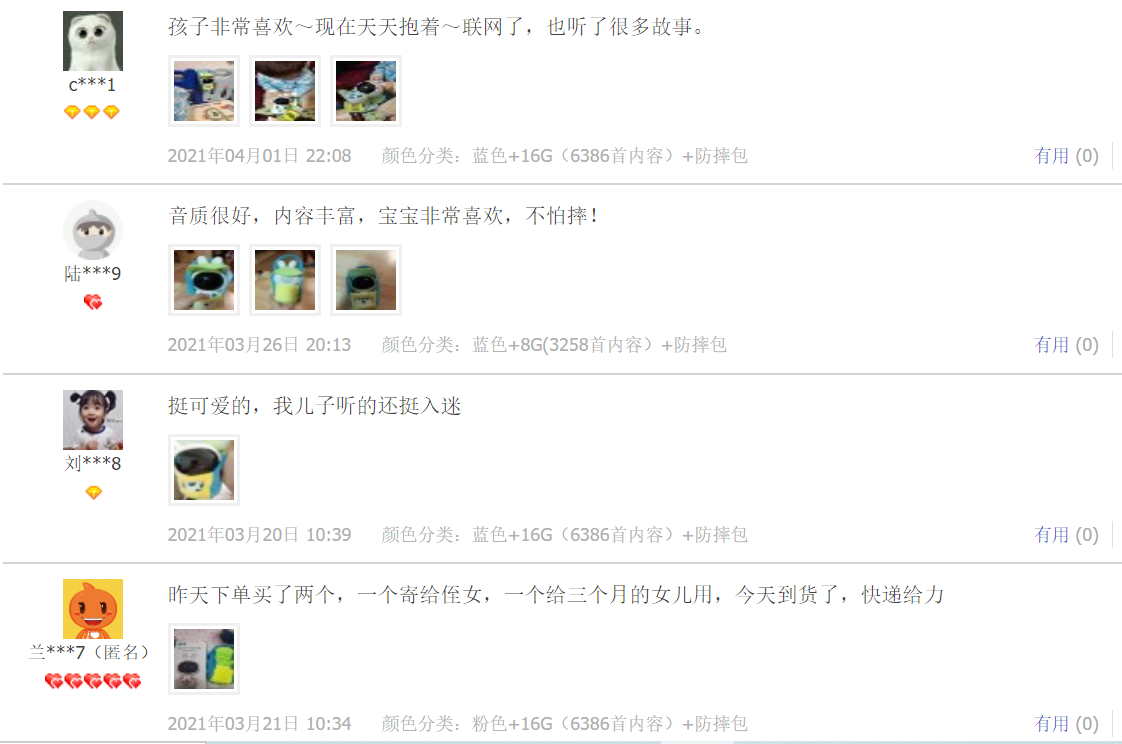 电子商务专业实践操作试题三一、商品介绍二、商品评价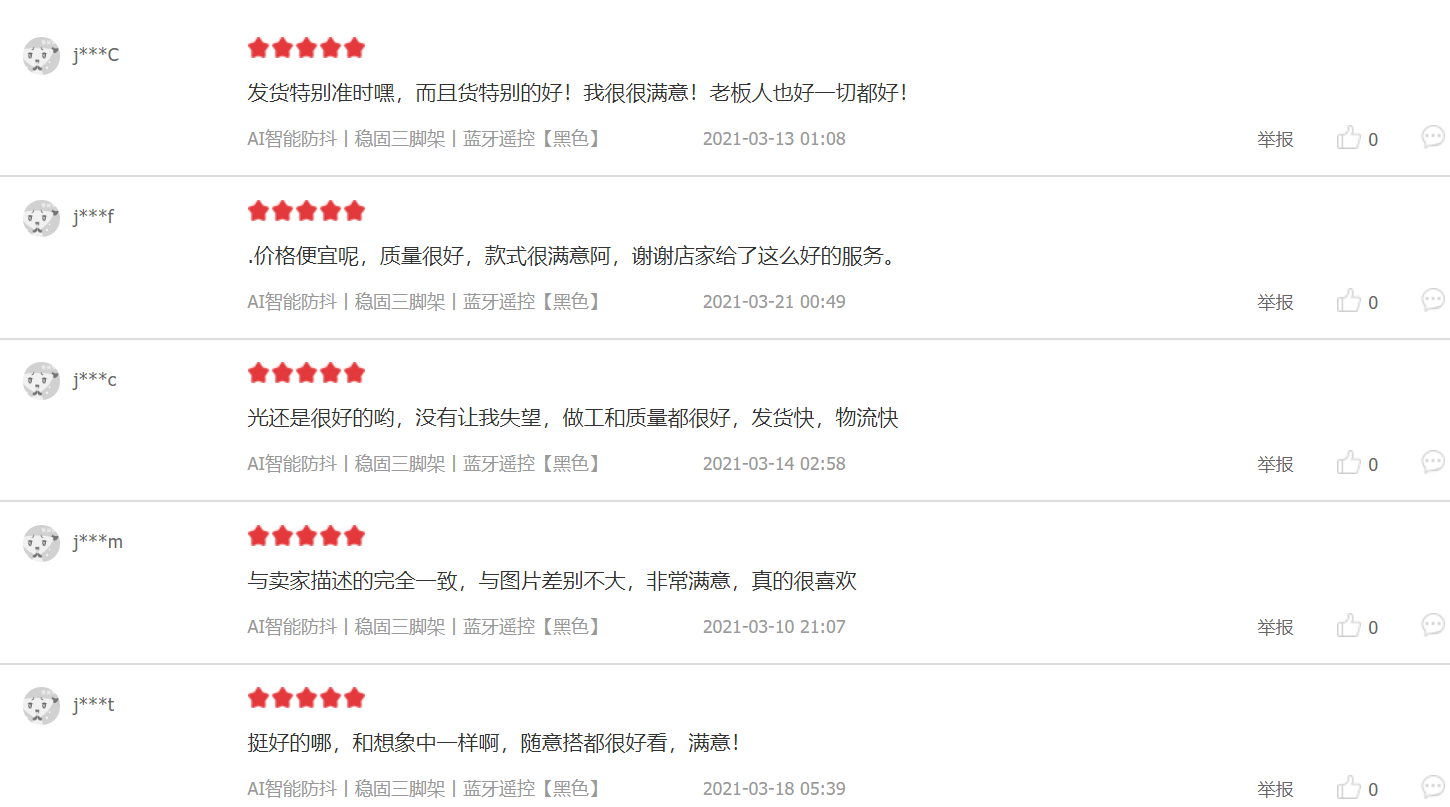 序号评分点要求分值1选取图片选取恰当的图片制作数张主图。5分2确定主图尺寸参照淘宝体系移动端主图的要求确定主图尺寸。5分3提取商品信息从所给资料中提取商品信息，有选择、有取舍地放到主图里。30分4主图总体规划参考淘宝体系对主图的要求，统筹规划商品信息和商品照片的组合。10分5版式设计图文排版美观，商品展示合理。30分6创新与创意有创意性、视觉传达效果好。20分商品名称：登山鞋品牌：骆驼功能：减震,防滑,耐磨,防水,透气,轻便闭合方式：系带鞋码：35-44颜色分类：卡其,黑灰,炭灰上市时间：2020年冬季货号：A832303155鞋帮高度：低帮里料材质：涤纶网布外底材质：RB中底材质：丽芯布价格：299.00元商品名称：故事机品牌：优易学商品型号：F1商品产地：中国大陆电池类型：USB充电内容量：儿歌961,故事1213,英语336,国学186,最爱506颜色：蓝色,粉色,绿色,红色内容存量：8G适用年龄：18个月-8岁是否有赠品：有（8G内存卡+防摔包+100G下载资源）价格：59.90元商品名称：自拍杆品牌：硕图电池容量：450毫安商品重量：226g商品材质：ABS+铝合金展开长度：740mm遥控距离：10m收纳长度：21cm产地：中国大陆颜色：黑色价格：199.00元